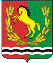                                            АДМИНИСТРАЦИЯ                               МУНИЦИПАЛЬНОГО ОБРАЗОВАНИЯ                                       МОЧЕГАЕВСКИЙ СЕЛЬСОВЕТ                                             АСЕКЕЕВСКОГО РАЙОНА                                        ОРЕНБУРГСКОЙ ОБЛАСТИ                                           П О С Т А Н О В Л Е Н И Е  01.12.2019                               с. Мочегай                                                № 29-пОб основных направлениях бюджетной и налоговой политикина 2020 год муниципального образованияМочегаевский сельсоветВ соответствии с Бюджетным кодексом Российской Федерации, руководствуясь ст. 27 Устава муниципального образования Мочегаевский сельсовет, постановляю:Утвердить основные направления бюджетной и налоговой политики  на 2020 год муниципального образования Мочегаевский сельсовет, согласно приложению.Контроль за исполнением настоящего постановления возлагаю на себя.Постановление вступает в силу после  обнародования и распространяется на правоотношения, возникшие с 1 января 2020 года.Глава администрации                                                           Ю.Е.ПереседовРазослано:  прокурору района, финансовый отдел администрации Асекеевского района, в дело.                                                                                                            Приложение                                                                             к постановлению администрации                                                                            МО Мочегаевский  сельсовет                                                                            Асекеевского района                                                                           от 01.12.2019 №  29ОСНОВНЫЕ  НАПРАВЛЕНИЯБЮДЖЕТНОЙ И НАЛОГОВОЙ ПОЛИТИКИ НА 2020 ГОД             Основные направления бюджетной и налоговой политики  на  2020 год и на плановый период 2021 и 2022 годов подготовлены в соответствии с требованиями Бюджетного кодекса Российской Федерации, стратегии развития Оренбургской области до 2020 года и на период до 2030 года, муниципального образования «Асекеевский район» до 2025 года и с учетом социально-экономического развития муниципального образования Мочегаевский  сельсовет  в 2020 году.Основные направления бюджетной политики.Бюджетная политика Мочегаевского сельсовета  на 2020 год и на плановый период 2010–2022 годов в части расходов обеспечивает сохранение преемственности определенных ранее приоритетов и их достижений и направлена  на:
- формирование бюджетных параметров исходя из необходимости безусловного исполнения действующих расходных обязательств сельского поселения;
- принятие новых расходных обязательств только при условии оценки их эффективности, соответствия их приоритетным направлениям социально-экономического развития поселения и при условии наличия ресурсов для их гарантированного исполнения, что позволит снизить риск неисполнения (либо исполнения в неполном объеме) действующих расходных обязательств;
- введение режима экономии электро- и теплоэнергии, расходных ма-териалов, горюче-смазочных материалов, услуг связи; недопущение роста расходов на оплату коммунальных услуг за счет оптимизации их потребления и повышения энергоэффективности;
- сохранение достигнутого уровня предоставления муниципальных услуг (работ) и недопущение снижения качества их предоставления в целях обеспечения комфортных условий для проживания населения в поселении;
- совершенствование муниципального контроля с целью его ориентации на оценку эффективности расходов бюджета поселения;
- продолжить работу по повышению роли среднесрочного финансового планирования в соответствии с новыми требованиями;
- повышение прозрачности муниципальных финансов возможно при условии открытости финансовой информации (размещение в средствах массовой информации проектов бюджетов поселения и регулярных отчетов об их исполнении), внедрения практики ежегодных публичных отчетов органов местного самоуправления сельского поселения о показателях результативности бюджетных расходов, а также формирования реестров расходных обязательств сельского поселения и предоставления их финансовым органам муниципального района;
- содействие региональным и районным властям в реализации приоритетных национальных проектов, создающих основу для решения назревших проблем повышения качества образования, улучшения здоровья населения, обеспечения граждан доступным и комфортным жильем, формирования достойных условий жизни на селе и развития агропромышленного производства;
- обеспечение соблюдения нормативов расходов на содержание органов местного самоуправления;
- совершенствование системы муниципальных закупок, обеспечивающих рациональное использование бюджетных средств, выполнение требований законодательства и формирующих реальный конкурентный режим при размещении заказов на поставки товаров, выполнение работ, оказание услуг для муниципальных нужд. 
Подготовка проекта бюджета сельского поселения на предстоящий трехлетний период осуществляется в соответствии с новой структурой целевых статей расходов.
Принятие решений по увеличению бюджетных ассигнований на исполнение действующих и (или) установлению новых расходных обязательств должно производиться только в пределах имеющихся для их реализации финансовых результатов.
Утверждение условно утверждаемых (утвержденных) расходов бюджета поселения.
          Основная задача бюджетной политики на 2019 год и плановый период 2020 и 2021 годов – это обеспечение стабильности, сбалансированности и устойчивости бюджетной системы, обеспечение максимально эффективного и прозрачного использования средств для достижения конечных измеримых, общественно значимых результатов.
           В части межбюджетных отношений работа будет направлена на эффективное выполнение полномочий в соответствии с заключенными соглашениями.
           Основной задачей в совершенствовании межбюджетных отношений является создание прочной финансовой основы, позволяющей достигать устойчивых темпов роста экономики, решение социальных вопросов. Уточнение бюджетных ассигнований на 2020 год и формирование расходов  бюджета  предполагается осуществить исходя из следующих основных подходов:1) базовые объемы бюджетных ассигнований на 2020-2022 годы определяются исходя из ассигнований, утвержденных решением Совета депутатов «О  бюджете поселения на 2020 год;2) базовые объемы бюджетных ассигнований на 2020 год определяются исходя из необходимости финансового обеспечения установленных расходных обязательств;Основные направления налоговой политики.        Для того чтобы в полном объеме финансировать социальные обязательства, выполнять социальные программы, необходимо иметь в бюджете достаточные средств. Источником этих средств являются, прежде всего, налоговые и неналоговые поступления от предприятий и организаций реального сектора экономики.         Несмотря на ряд мер, предпринятых администрацией Мочегаевского сельского поселения с целью увеличения собственных доходов бюджета поселения, большинство задач в этой сфере остается актуальной. Существующие местные налоги по-прежнему не обеспечивают необходимый объем расходов бюджета поселения.          Налоговая политика в сельском поселении будет проводиться с учетом реализации мер налогового стимулирования и повышения доходов бюджетной системы Российской федерации, планируемых на федеральном, региональном и местном уровне:
- совершенствование налогообложения имущества физических лиц;
- ежегодная индексация ставок акцизов на нефтепродукты;
- оптимизация льгот, предоставленных местным законодательством, по налогам, подлежащим зачислению в бюджет сельского поселения.          Объем поступлений в бюджет во многом зависит от состояния экономической среды. Если эта среда развивается стабильно, то средств в бюджет поступает больше.        Приоритетом в области налоговой политики на предстоящее трехлетие останется создание эффективной и стабильной налоговой системы, обеспечивающей бюджетную устойчивость в среднесрочной и долгосрочной перспективе         В рамках проводимой налоговой политики основными источниками повышения доходного потенциала взимаемых налогов должно стать как повышение налоговых ставок, изменение правил исчисления и уплаты отдельных налогов, так и принятие мер в области налогового администрирования. При этом в первую очередь, будут приниматься меры для повышения доходов бюджетной системы от налогообложения потребления, ренты, возникшей при добыче природных ресурсов, а также от перехода к новой системе налогообложения недвижимого имущества. Отдельными направлениями политики в области повышения доходного потенциала налоговой системы будет являться оптимизация существующей системы налоговых льгот и освобождений, а также ликвидация имеющихся возможностей для уклонения от налогообложения.При формировании налоговой политики на 2020 год учтены положения действующих ранее и принятых в текущем году федеральных и областных законов.Рассматриваются дополнительные предложения по установлению освобождения от налогообложения отдельных видов доходов или предоставлению налоговых вычетов при осуществлении социально значимых расходов (в частности, при оплате медицинских услуг).Одной из основных мер, способствующих поступлению дополнитель-ных платежей в бюджетную систему налоговых платежей, является совер-шенствование налогового администрирования. В части улучшения налогового администрирования предстоит руководствоваться Федеральным законом        от 27 июня 2010 года № 229-ФЗ «О внесении изменений в часть первую и часть вторую Налогового кодекса Российской Федерации и некоторые другие законодательные акты Российской Федерации, а также о признании утратившими силу отдельных законодательных актов (положений законодательных актов) Российской Федерации в связи с урегулированием задолженности по уплате налогов, сборов, пеней и штрафов и некоторых иных вопросов налогового администрирования», который направлен на совершенствование правового регулирования порядка учета организаций и физических лиц в налоговых органах, порядка предоставления отсрочки (рассрочки) по уплате налогов, сборов, пеней и штрафов, инвестиционного налогового кредита, порядка списания недоимки и задолженности по пеням и штрафам, признанных безнадежными к взысканию, мер ответственности за налоговые правонарушения, а также иных вопросов налогового администрирования.